Small Group Discussion QuestionsChapter 20 – PrayerMarch 1, 2020Scripture(s): Matthew 6:9-13What is (or was) your communication like with your father? Does that affect how you pray?What could you ask for that you are pretty sure God would say “Yes” to?Are you able to identify any barriers that keep you from getting to “Yes” with God?Are there things God asks of you that you have said “No” to? Are there things he has asked you to let go of that you have refused?The Model Prayer is not a recipe – where we throw some prayer subjects in a bowl, stir them together, and viola a great potion is born. Rather, it’s a “How-To” for communication with God. Praise. Submit. Confess. Ask. Which of these aspects of prayer is missing in your prayer-life? How do you think this could change the way you pray? Spend some time as a group praying for Daniel & Anna Miller. Small Group Discussion QuestionsChapter 20 – PrayerMarch 1, 2020Scripture(s): Matthew 6:9-13What is (or was) your communication like with your father? Does that affect how you pray?What could you ask for that you are pretty sure God would say “Yes” to?Are you able to identify any barriers that keep you from getting to “Yes” with God?Are there things God asks of you that you have said “No” to? Are there things he has asked you to let go of that you have refused?The Model Prayer is not a recipe – where we throw some prayer subjects in a bowl, stir them together, and viola a great potion is born. Rather, it’s a “How-To” for communication with God. Praise. Submit. Confess. Ask. Which of these aspects of prayer is missing in your prayer-life? How do you think this could change the way you pray? Spend some time as a group praying for Daniel & Anna Miller. 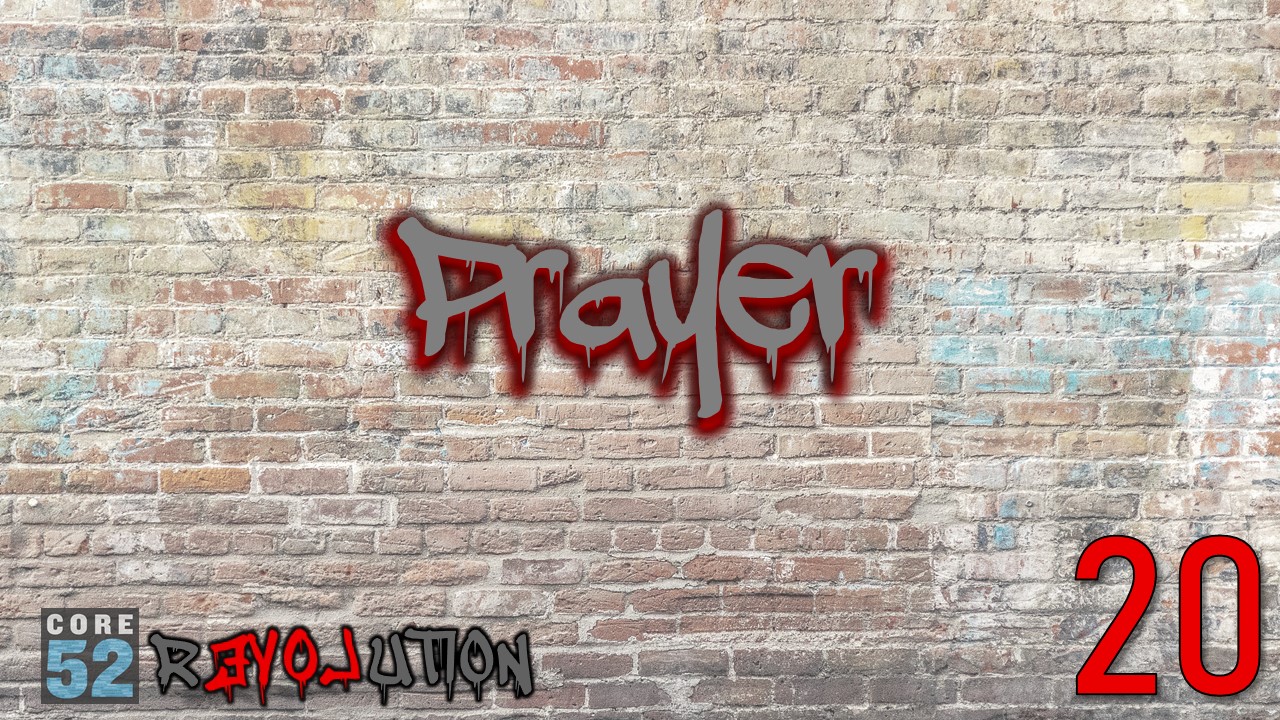 